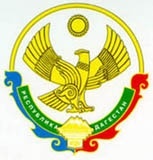 министерство ОБРАЗОВАНИЯ и НАУКИ РЕСПУБЛИКИ ДАГЕСТАНГосударственное казённое общеобразовательное учреждение  Республики Дагестан  «Кальялская средняя общеобразовательная школа Рутульского района»368708  Республика Дагестан, Рутульский район с. Кальял   htt://kalya.dagestanschool.ru    т.89285382809   farhadalievk@mail.ruИНН 0505008121                   ОГРН  1050547000624 ПРИКАЗот  10 января   2021 года                                                      № 01по ГКОУ РД «Кальялская СОШ Рутульского района»«О праздновании 100-летия образования ДАССР в 2021 году».Во исполнения письма МОН РД № 06-12324/01-18/20 от 28.12.2020гПРИКАЗЫВАЮ: 1.Утвердить План мероприятий  ГКОУ РД «Кальялская СОШ Рутульского района»по празднованию 100-летия образования ДАССР в 2021 году2. Каратовой Лейле Т. опубликовать в социальных сетях информацию о всех проведенных мероприятиях до 30.01.2021г. 3. Замдиректору школы по ВР Раджабову Н.А. подготовить отчет о проведении мероприятий посвященных 100-летию образования ДАССР и разместить на сайте школы до 30.01.2021г.4. Контроль за исполнением оставляю за собой.И.о. директора школы _______________ Ф.Ш.АлиевС приказом ознакомлены все МероприятияМесто проведенияДатапроведенияОтветственный Единый урок «100-летию со Дня образования ДАССР».Фойе школы21 январяРаджабов Н.А.,Махмудова Д.О.Выставка рисунков учащихся, посвященная 100-летию со Дня образования ДАССР.Фойе школы22 январяРаджабов Н.А.,Классные руководители1-10 классовВыставка книг и периодических изданий «В единстве - наша сила!»Фойе школы16 январяРамазанова О.Н.Конкурс стихов посвященные Дагестану.Фойе школы18 январяРаджабов Н.А.,ФилологиФлешмоб «Тебе Дагестан - посвящается».Двор школы19 январяКаратова Л.Т., Улаханова Х.Ф.Оформление стенда в фойе «Единый Дагестан».Фойе школы20 январяУлаханов А.С.